最敬禮行動訪問單班級       座號           姓名請問你們用甚麼方式向老師行最敬禮?請問老師的反應如何呢?你們有甚麼對話嗎?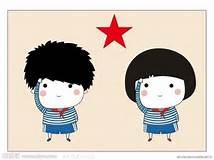 這次最敬禮經驗的心得是甚麼呢?最敬禮行動訪問單班級       座號           姓名請問你們用甚麼方式向老師行最敬禮?請問老師的反應如何呢?你們有甚麼對話嗎?這次最敬禮經驗的心得是甚麼呢?